Интеллектуальная игра«ИнтеллектуальныйЛАБИРИНТ»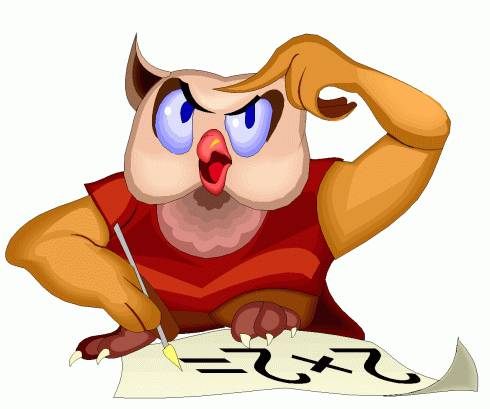 Ф.И.О. учителя, должность и место работы: Шукурова Айнагуль Нуртасовна, учитель истории КГУ «Украинская средняя школа», Жамбылский район,СКОЦели игры:- развитие интереса к истории;-обогащение углубление знаний по предмету;-развитие умения работать в группе;-совершенствование навыков умственной деятельности в условиях ограниченного времени.Правила игры:Играют три команды.(7-9 классы)Перед началом игры команды разыгрывают право выбора линии старта, выполняя на скорость одно и то же задание. Команда, раньше других выполнившая задание, начинает игру первой.«Стартовый вопрос» состоит из двух частей: основного вопроса и дополнительного, который задается в случае неправильного ответа на основной вопрос/после хода соперника/Верно ответив на «стартовый вопрос», команда выбирает тему следующего, пользуясь указателями-стрелками. В случае неверного ответа, команда возвращается на исходную позицию, и после хода соперника пытается ответить на дополнительный вопрос.Команда, неправильно ответившая на все вопросы, которые она имеет право выбрать по указателям, выбывает из игры.Побеждает команда, первой ответившая на один из вопросов «линии финиша»Можно воспользоваться фишками разного цвета, используя схему викторины как игровое поле.Предварительное задание: Легендарный греческий царь Эдип, странствуя по стране, встретился с чудовищем Сфинксом, которое останавливало всех проходящих и загадывало им загадку. Никто не мог ее разгадать, и Сфинкс пожирал их. Эдипу же удалось разгадать загадку: «Кто утром ходит на четырех ногах, днем – на двух, а вечером – на трех?» Каков ваш ответ?Стартовые вопросы:1 линия:По легенде, этот страшный завоеватель родился седым и с куском запекшейся крови в руке. По его приказу воины строили башни из голов защитников непокорных городов: в Исфагани, например из 70000 голов.Увидев взятого в плен турецкого султана Баязида, он сказал: «Должно быть, Бог мало ценит власть на Земле, раз одну половину мира он отдал хромому, а другую - кривому».2 линия:Говорят, Париж – законодатель мод. Однако, когда в 1814 г. Русские казаки вошли в Париж, они не только не поддались влиянию французской моды, но, наоборот ввели в моду то, чего раньше французы не носили. Что позаимствовали парижские модники у казаков.В старину на Руси это считалось символом мудрости. «Русская правда» сурово осуждала за порчу этого. А в 18 веке при Петре наказывали и штрафовали уже за сохранение этого, что это такое?3 линия:Население этого современного государства прирастает не естественным путем, а в результате продвижения по служебной лестнице или найма на работу.Это государство простерло свою власть во все концы света.«Александр Македонский»Одерживая одну победу за другой, войско Александра Македонского продвигалось на Восток. Покорены Персия Египет, Вавилон. Казалось, нет силы, способной остановить великую армию, но внезапно среди греческих воинов начались тяжелые желудочные заболевания – полководец повернул назад. Но вот что любопытно: военачальники заболевали во много раз реже, чем рядовые воины, хотя делили с ними тяготы похода. В чем причина?«Общий признак»Это обстоятельство объединяет такие государства, как Алжир, Люксембург, Панама, Тунис, Сингапур.Филипп, Китай, почет, ноты. Какое слово объединяет все это?Хайфон, Батуми, Шанхай, Стамбул, Карачи, Мадрас; какое слово объединяет эти города?               «Традиции и обычаи»В старину на Руси на Масленицу использовалась лейка. Зачем?В старину на Британских островах, прежде чем выпить вино или другой крепкий напиток, окунали в него поджаренный на огне ломтик хлеба, чтобы придать напитку хлебный аромат. Эта традиция забылась, но возникла другая. Какая?По убеждению этого народа Южной Европы, избавиться от яда ядовитого паука можно с помощью этого произведения искусства. О чем идет речь?  «Великий Пушкин»А. Керн Пушкин посвятил строки: «Я помню чудное мгновение…»; А. Осиповой: «Я вас люблю, хоть я бешусь…» Какое стихотворение Пушкин посвятил А. Яковлевой?«Знай свой угол»В традиционном японском этикете до сих пор сохранилось выражение: «Знай свой угол». О каком угле идет речь?«Полиглот»Вряд ли кто-нибудь из вас знает язык коренных жителей Австралии. Да и австралийский абориген, услышав наш язык, тоже, наверное, сказал: «Я вас не понимаю». А, кстати, как это звучит на его языке?Обычно в минуты предельной опасности люди кричат на родном языке. Однако и русский человек иногда в этой ситуации кричит по-чагатайски. Кажите на чагатайском языке слово, которое кричат в момент опасности.Летом 1281 г. Япония под угрозой закабаления Монголией. 2 армады общей численностью 3500 судов и лодок подошли к берегам Японии. Но налетевший тайфун стал именоваться «ветер богов». А как это звучит по-японски?«Классика – это вечно»Откуда слова: «Я пригласил вас, господа, с тем, чтобы сообщить вам пренеприятные известия…»Как называется пьеса Н.В. Гоголя, заканчивающаяся немой сценой?«По странам и континентам»Какой пролив разделяет 2 моря, 2 океана, 2 полуострова, 2 части света, 2 государства.Эта река не совсем обычная. Отсюда начал свой поход Е. Пугачев. Потом сюда приезжал Пушкин. В разное время здесь бывали Крылов, Толстой, Шевченко.Какая страна стала разочарованием для золотоискателей?«Из истории медицины»Древние ассирийцы, вместо того, чтобы обращаться к врачам, выносили заболевшего на площадь и там оставляли. Причем пройти мимо больного, не подойдя к нему, никому не разрешалось. Чем объяснить такой обычай?Более 1000 лет назад китайский фармацевт изобрел рецепт пилюли бессмертия: 2 унции растертой серы и 2 унции растертой селитры положить на сковородку, зажечь 3 стручка перца, потом добавить древесный уголь. Позже это снадобье стало применяться вовсе не для продления жизни. Что это такое?«Открытия и изобретения»В древнем Китае размоченную кору тутового дерева расщепляли на тонкие ленты и варили в растворе извести два часа. Затем полученную массу разбивали молотками, добавляли в нее клей, заливали водой. Все это просеивали через тонкое сито. Массу, осевшую в сите, опрокидывали и использовали. А для чего?«Необидные прозвища»Мать этого русского поэта называли в обществе «прекрасной креолкой», а самого его в разные годы- «французом» и «сверчком».Их почетными прозвищами в России были: Благословенный, Освободитель, Миротворец. Назовите их имена«Закон есть закон»Говорят, в древней Греции были очень справедливые законы. Один из них гласил: «Если кто кому выколет глаз, то сам должен лишиться глаза…», и к этому было добавлено: «…а кто выколет глаз одноглазому, то…» Какое наказание следовало за это?Подведение итогов. Награждение победителей